Milí naši plavci, rodiče a přátelé, blíží se naše každoroční soustředění a třešeň na dortu. Po průzkumu nabídek, možností a Vašich přání jsme se rozhodli, že uděláme soustředění ještě jednou u Fandy ve Lhotce. Zázemí, které tam máme, je natolik luxusní, že společně strávené dny tam,  budou to pravé! Relaxační bazény se slanou i sladkou vodou, sauna, bowling, vynikající kuchyně, lesy a louky v okolí navštívíme znovu.Kdy:    6. – 12. 7. 2015Plavci, kterým je nad 12 let a jsou zdatní na delších tratích, si mohou vzít kola, budou znovu cyklovýlety. Cyklistický tým bude mít zkušené cyklistické trenéry. Kola budou bezpečně uskladněna. Hry, povídání, výlety do okolí a hlavně překvapení…máte se určitě na co těšit!!! 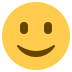 Zájemci hlaste se na email: i. licmanova@centrum.czCena: 3 100,-, pokud jsou sourozenci, druhý má slevu, platí pouze 2 600,-.S sebou: teplákovku, hygienické potřeby, zdravotní potřeby (alergie aj.), nazouváky, tenisky (botasky), trika s krátkým i dlouhým rukávem dle uvážení. Plavky, ručníky na bazén, či koupaliště, opalovací krém, sluneční brýle, spodní prádlo, pyžamo, malý batůžek na výlety, či cesty, kraťasy, výbava na kolo. Na večerní posezení mikiny, svetr, větrovku, pláštěnku. Určitě dobrou náladu a chuť vymýšlet kreativní hry a bonusy. V pondělí 6. 7. 2015 sraz u vlakového nádraží v 9.30 hodin. Těšíme se na Vás!!!   P.S. U odjezdu budeme prosit rodiče, či zákonné zástupce o podepsání dokladu o bezinfekčnosti. Dítě by se nemělo setkat tři dny předem s infekční nemocí. 